Supplementary requirements (Clause 14)The following supplementary requirements shall apply.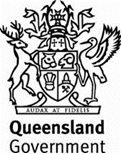 Annexure MRTS301.1Annexure MRTS301.1Annexure MRTS301.1Fabrication and Construction of Floating WalkwaysFabrication and Construction of Floating WalkwaysFabrication and Construction of Floating WalkwaysSpecific Contract RequirementsSpecific Contract RequirementsSpecific Contract RequirementsContract Number Contract Number Note:Clause references within brackets in this Annexure refer to Clauses in the parent Technical Specification MRTS301 unless otherwise noted.Clause references within brackets in this Annexure refer to Clauses in the parent Technical Specification MRTS301 unless otherwise noted.Clause references within brackets in this Annexure refer to Clauses in the parent Technical Specification MRTS301 unless otherwise noted.